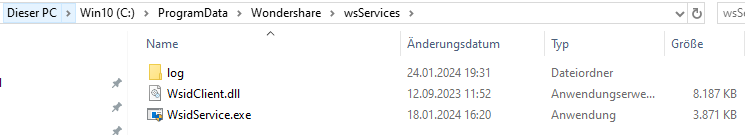 ESET AV Remover konnte nicht installiert werden